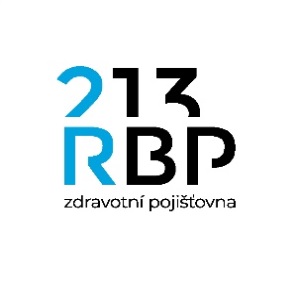 ČESTNÉ   PROHLÁŠENÍ/ Чесна заява(Афідавіт)osoby celodenně a řádně pečující alespoň o jedno dítě do 7 let věkunebo nejméně o dvě děti do 15 let věkuoсоби, які здійснюють повний та регулярний догляд як мінімум за однією дитиною віком до 7 років або принаймні за двома дітьми віком до 15 роківJméno a příjmení / Ім’я та прізвище: ……….……………................................................číslo pojištěnce / № страхування: …….………………………………….….......................  e-mail: ......................................................... telefon / телефон: …...……........................Čestně prohlašuji, že jsem zákonný zástupce uvedených dětí  nebo osoba, která je převzala do péče při pobytu na území v ČR, protože jejich zákonný zástupce se v ČR nezdržuje. Zároveň čestně prohlašuji,  že přiložené doklady potvrzují vazbu mezi mnou a níže uvedenými dětmi a že v  souladu s § 7, odst.1, písm. k zákona č. 48/1997 Sb., ve znění pozdějších předpisů splňuji podmínky osobní řádné a celodenní péče v období / Чесно заявляю, що я являюсь законним  представником зазначених дітей або особою, яка взяла над ними опіку під час їхнього перебування в Чеській Республіці, оскільки їхній законний представник не перебуває в Чеській Республіці. При цьому я чесно заявляю, що додані документи підтверджують зв’язок між  мною та дитиною/дітьми, переліченими нижч,  і що відповідно до § 7, абзац 1, лист до Закону №. 48/1997 Зб., з поправками, я відповідаю умовам особистиго регулярного та цілоденнього догляду в періодod/ від: …………………………………… do/до: ……..…………………………….	o/про:1 dítě do 7 let/1 дитину до 7років jméno a příjmení/ ім’я та прізвище ………………………………… č.p./н.с……………..další  do 15 let/ Інші до 15років    jméno a příjmení/ ім’я та прізвище …………………………………. č.p./н.с……………..jméno a příjmení/ ім’я та прізвище …………………………………. č.p./н.с……………..jméno a příjmení/ ім’я та прізвище ………………………………… č.p./н.с……………..Podmínky dle zákona:dítě (děti) navštěvuje jesle nebo školku nejvýše 4 hodiny denně, dítě (děti) plnící povinnou školní docházku nenavštěvuje školní družinu, dítě není umístěno v zařízení s týdenním nebo celoročním pobytem,tuto péči neuplatňuje druhý z rodičů, či jiná další osoba,nemám příjmy ze zaměstnání nebo ze samostatné výdělečné činnosti.Умови згідно із законодавством: Дитина(діти) відвідує ясла або дитячий садочок не менше 4 годин на день.Дитина(діти), яка відвідує обов’язкову школу та невідвідує школьний гурток.Дитина не влаштована в заклад з тижневим або цілорічним перебуванням.Цей догляд не здійснюється іншим  із батьків, чи іншою особою.Я немаю доходів від найму,  роботодавця чи самозайнятості. Souhlasím se zpracováním osobních údajů (e-mail, telefon) RBP, zdravotní pojišťovnou (dále jen RBP), IČO: 476 73 036, jakožto správce údajů. Souhlas mohu kdykoliv odvolat. / Я погоджуюся на обробку персональних даних (електронної пошти, телефону) RBP, медичної страховій компанії (далі тільки RBP), IČO: 476 73 036, як адміністратора даних. Я можу відкликати свою згоду в будь-який момент.V/B …....................................  dne/дата ….............................................						………………………………………………….									podpis/	підпис		